ALLEGATO 1ALLEGATO 2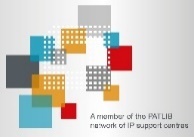 INCARICO PER RICERCA MARCHI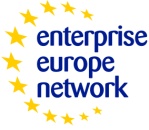 Committente:	 Impresa	 Privato	 Ente  /  Associazione	 Libero professionistaCommittente:	 Impresa	 Privato	 Ente  /  Associazione	 Libero professionistaCommittente:	 Impresa	 Privato	 Ente  /  Associazione	 Libero professionistaCommittente:	 Impresa	 Privato	 Ente  /  Associazione	 Libero professionistaDenominazioneCognome e NomeE-mailIndirizzoCAP, localitàTelefonoP. IVA / C.F.Dati per la fatturazione elettronica per ImpreseDati per la fatturazione elettronica per ImpreseSplit Payment	 Sì	 NoCodice Destinatario     	(7 cifre)Indirizzo PECDati per la fatturazione elettronica per Enti pubbliciDati per la fatturazione elettronica per Enti pubbliciDati per la fatturazione elettronica per Enti pubbliciDati per la fatturazione elettronica per Enti pubbliciCodice univoco     	(6 cifre)CIG-CODECommissionario: Istituto per la promozione dello sviluppo economico – azienda speciale della Camera di commercio di BolzanoC.F. 01716880214, Via Alto Adige, 60 - 39100 Bolzano (Tel.: 0471 - 945 514 / 534)Il presente modulo deve essere inviato all’indirizzo PEC: innovation-ipse@bz.legalmail.camcom.it Commissionario: Istituto per la promozione dello sviluppo economico – azienda speciale della Camera di commercio di BolzanoC.F. 01716880214, Via Alto Adige, 60 - 39100 Bolzano (Tel.: 0471 - 945 514 / 534)Il presente modulo deve essere inviato all’indirizzo PEC: innovation-ipse@bz.legalmail.camcom.it Commissionario: Istituto per la promozione dello sviluppo economico – azienda speciale della Camera di commercio di BolzanoC.F. 01716880214, Via Alto Adige, 60 - 39100 Bolzano (Tel.: 0471 - 945 514 / 534)Il presente modulo deve essere inviato all’indirizzo PEC: innovation-ipse@bz.legalmail.camcom.it Commissionario: Istituto per la promozione dello sviluppo economico – azienda speciale della Camera di commercio di BolzanoC.F. 01716880214, Via Alto Adige, 60 - 39100 Bolzano (Tel.: 0471 - 945 514 / 534)Il presente modulo deve essere inviato all’indirizzo PEC: innovation-ipse@bz.legalmail.camcom.it Con la presente vi affidiamo l’incarico per lo svolgimento di una ricerca marchi sull’oggetto sotto specificato, secondo le condizioni d’incarico ed il tariffario riportati nell’Allegato 1: Ricerca di identità in ITALIA:  (compresi marchi internazionali e marchi UE - € 50,00 per marchio) Ricerca di identità in ITALIA e nei Paesi D-A-CH:  (compresi marchi internazionali e marchi UE - € 100,00 per marchio) Ricerca di identità nella UE:  (Paesi UE, marchi internazionali e marchi UE - € 300,00 per marchio) Ricerca di identità nei seguenti Paesi:  (€ 25,00 per marchio e per Paese - vedere allegato 2) Altre tipologie di ricerche (specificare – vedere Tariffario)Descrizione / Parole di ricerca: (Per quale marchio deve essere eseguita la ricerca?)Classificazione di Nizza / Prodotti e servizi: (Cosa desidera offrire con il marchio?)Informativa breve ai sensi dell’art. 13 e 14 del Regolamento (UE) 2016/679Titolare del trattamento è la Camera di commercio di Bolzano, Via Alto Adige n. 60, 39100 Bolzano, contattabile all’indirizzo e-mail segreteriagenerale@camcom.bz.it. Dati di contatto del DPO: renorm@legalmail.it I dati personali saranno trattati per la prestazione dei servizi da noi forniti nell’ambito delle ricerche sui diritti di proprietà industriale.L’interessato può esercitare i diritti di cui agli articoli 15 a 22 del Regolamento UE 2016/679 contattando il Titolare del trattamento. Per ulteriori informazioni si rimanda all’informativa dettagliata sul trattamento dei dati personali scaricabile al seguente link: https://www.camcom.bz.it/it/privacy-servizi .Informativa breve ai sensi dell’art. 13 e 14 del Regolamento (UE) 2016/679Titolare del trattamento è la Camera di commercio di Bolzano, Via Alto Adige n. 60, 39100 Bolzano, contattabile all’indirizzo e-mail segreteriagenerale@camcom.bz.it. Dati di contatto del DPO: renorm@legalmail.it I dati personali saranno trattati per la prestazione dei servizi da noi forniti nell’ambito delle ricerche sui diritti di proprietà industriale.L’interessato può esercitare i diritti di cui agli articoli 15 a 22 del Regolamento UE 2016/679 contattando il Titolare del trattamento. Per ulteriori informazioni si rimanda all’informativa dettagliata sul trattamento dei dati personali scaricabile al seguente link: https://www.camcom.bz.it/it/privacy-servizi .Informativa breve ai sensi dell’art. 13 e 14 del Regolamento (UE) 2016/679Titolare del trattamento è la Camera di commercio di Bolzano, Via Alto Adige n. 60, 39100 Bolzano, contattabile all’indirizzo e-mail segreteriagenerale@camcom.bz.it. Dati di contatto del DPO: renorm@legalmail.it I dati personali saranno trattati per la prestazione dei servizi da noi forniti nell’ambito delle ricerche sui diritti di proprietà industriale.L’interessato può esercitare i diritti di cui agli articoli 15 a 22 del Regolamento UE 2016/679 contattando il Titolare del trattamento. Per ulteriori informazioni si rimanda all’informativa dettagliata sul trattamento dei dati personali scaricabile al seguente link: https://www.camcom.bz.it/it/privacy-servizi .Informativa breve ai sensi dell’art. 13 e 14 del Regolamento (UE) 2016/679Titolare del trattamento è la Camera di commercio di Bolzano, Via Alto Adige n. 60, 39100 Bolzano, contattabile all’indirizzo e-mail segreteriagenerale@camcom.bz.it. Dati di contatto del DPO: renorm@legalmail.it I dati personali saranno trattati per la prestazione dei servizi da noi forniti nell’ambito delle ricerche sui diritti di proprietà industriale.L’interessato può esercitare i diritti di cui agli articoli 15 a 22 del Regolamento UE 2016/679 contattando il Titolare del trattamento. Per ulteriori informazioni si rimanda all’informativa dettagliata sul trattamento dei dati personali scaricabile al seguente link: https://www.camcom.bz.it/it/privacy-servizi .DataFirmaSi autorizza l’invio di informazioni e di newsletter nel settore della proprietà industriale da parte della Camera di commercio di Bolzano.                              Sì                                       NoSi autorizza l’invio di informazioni e di newsletter nel settore della proprietà industriale da parte della Camera di commercio di Bolzano.                              Sì                                       NoSi autorizza l’invio di informazioni e di newsletter nel settore della proprietà industriale da parte della Camera di commercio di Bolzano.                              Sì                                       NoSi autorizza l’invio di informazioni e di newsletter nel settore della proprietà industriale da parte della Camera di commercio di Bolzano.                              Sì                                       NoDataFirmaCONDIZIONI D’INCARICO PER RICERCHE MARCHICONDIZIONI D’INCARICO PER RICERCHE MARCHIL’Istituto per la promozione dello sviluppo economico (di seguito nominato commissionario) fornisce al richiedente 
(di seguito nominato committente) le informazioni attingendo a fonti conosciute e accessibili.L’Istituto per la promozione dello sviluppo economico (di seguito nominato commissionario) fornisce al richiedente 
(di seguito nominato committente) le informazioni attingendo a fonti conosciute e accessibili.Il committente deve formulare l’incarico di ricerca in maniera chiara e precisa utilizzando l’apposito modulo di richiesta. Eventuali difficoltà interpretative dell’oggetto tornano a danno del committente stesso. Il commissionario non garantisce, in particolare, per ritardi dovuti a successive modifiche o variazioni dell’incarico di ricerca proposte dal committente.Il committente deve formulare l’incarico di ricerca in maniera chiara e precisa utilizzando l’apposito modulo di richiesta. Eventuali difficoltà interpretative dell’oggetto tornano a danno del committente stesso. Il commissionario non garantisce, in particolare, per ritardi dovuti a successive modifiche o variazioni dell’incarico di ricerca proposte dal committente.L’incarico di ricerca viene elaborato dal commissionario secondo l’ordine di arrivo. Il committente verrà informato su possibili eventuali ritardi che potrebbero verificarsi nell’espletamento dell’ordine.L’incarico di ricerca viene elaborato dal commissionario secondo l’ordine di arrivo. Il committente verrà informato su possibili eventuali ritardi che potrebbero verificarsi nell’espletamento dell’ordine.Il commissionario assicura che nell’esecuzione dei propri servizi pone cura, precisione e meticolosità. Il commissionario è tenuto ad osservare le disposizioni del Codice di Procedura Penale in materia di segreto professionale. Tutte le informazioni scambiate con il committente nell’ambito della ricerca non saranno divulgate a terzi.Il commissionario assicura che nell’esecuzione dei propri servizi pone cura, precisione e meticolosità. Il commissionario è tenuto ad osservare le disposizioni del Codice di Procedura Penale in materia di segreto professionale. Tutte le informazioni scambiate con il committente nell’ambito della ricerca non saranno divulgate a terzi.La responsabilità del commissionario per eventuali danni causati al committente da imprecisioni o carenze nelle informazioni trasmesse, si limita ai casi di condotta colposa grave (dolo oppure grave negligenza). Rivendicazioni di altro tipo non potranno, pertanto, essere prese in considerazione.La responsabilità del commissionario per eventuali danni causati al committente da imprecisioni o carenze nelle informazioni trasmesse, si limita ai casi di condotta colposa grave (dolo oppure grave negligenza). Rivendicazioni di altro tipo non potranno, pertanto, essere prese in considerazione.Tutte le relazioni sulle ricerche e le altre documentazioni sono protette da diritto d’autore. L’esecuzione di ulteriori copie non è consentita senza espressa autorizzazione del commissionario. La proprietà dei diritti d’autore sui risultati delle ricerche, emerse dall’accesso a banche dati, compete ai gestori delle banche dati, a cui devono essere rivolte le richieste scritte di permesso per la riproduzione o per ottenere ulteriori pubblicazioni.Tutte le relazioni sulle ricerche e le altre documentazioni sono protette da diritto d’autore. L’esecuzione di ulteriori copie non è consentita senza espressa autorizzazione del commissionario. La proprietà dei diritti d’autore sui risultati delle ricerche, emerse dall’accesso a banche dati, compete ai gestori delle banche dati, a cui devono essere rivolte le richieste scritte di permesso per la riproduzione o per ottenere ulteriori pubblicazioni.Il commissionario non risponde della veridicità delle informazioni provenienti dalla consultazione delle diverse banche dati.Il commissionario non risponde della veridicità delle informazioni provenienti dalla consultazione delle diverse banche dati.La ricerca marchi viene effettuata solo su parole e diciture e non su immagini o simboli grafici. Le ricerche marchi non prevedono alcun parere legale.La ricerca marchi viene effettuata solo su parole e diciture e non su immagini o simboli grafici. Le ricerche marchi non prevedono alcun parere legale.La ricerca di identità per marchi non comprende una ricerca su eventuali marchi simili. Il committente dovrà specificare le eventuali ulteriori parole di ricerca. Eventuali ricerche di similitudine svolte su iniziativa dal commissionario non devono essere ritenute come esaurienti.La ricerca di identità per marchi non comprende una ricerca su eventuali marchi simili. Il committente dovrà specificare le eventuali ulteriori parole di ricerca. Eventuali ricerche di similitudine svolte su iniziativa dal commissionario non devono essere ritenute come esaurienti.La sorveglianza mensile o periodica ha lo stesso prezzo della ricerca di identità e ha durata massima di un anno. Al termine, se il committente è interessato, dovrà presentare un nuovo incarico di ricerca. La ricerca può essere frazionata anche per bimestre, trimestre ecc.La sorveglianza mensile o periodica ha lo stesso prezzo della ricerca di identità e ha durata massima di un anno. Al termine, se il committente è interessato, dovrà presentare un nuovo incarico di ricerca. La ricerca può essere frazionata anche per bimestre, trimestre ecc.Le richieste con urgenza vengono elaborate esclusivamente previo accordo con i responsabili del centro Patlib. Per le sorveglianze periodiche non è ammessa la richiesta con urgenza.Le richieste con urgenza vengono elaborate esclusivamente previo accordo con i responsabili del centro Patlib. Per le sorveglianze periodiche non è ammessa la richiesta con urgenza.A ricerca ultimata il committente riceverà rispettiva fattura per i servizi di ricerca richiesti. Il committente è tenuto al versamento degli importi fissati nell’apposito tariffario.A ricerca ultimata il committente riceverà rispettiva fattura per i servizi di ricerca richiesti. Il committente è tenuto al versamento degli importi fissati nell’apposito tariffario.Qualora sia necessario reperire documenti attraverso terze parti, in aggiunta alle tariffe previste, saranno fatturati al richiedente i rispettivi costi di ordinazione.Qualora sia necessario reperire documenti attraverso terze parti, in aggiunta alle tariffe previste, saranno fatturati al richiedente i rispettivi costi di ordinazione.TARIFFARIO  (Dal 01/01/2021 - Tutti gli importi sono intesi IVA inclusa)EUROTariffe per ricerche marchiRicerca di identità per ogni marchio in Italia, (compresi marchi internazionali e europei)50,00Ricerca di identità per ogni marchio in Italia e nei Paesi DACH (compresi marchi internazionali e europei)100,00Ricerca d’identità per ogni marchio nell’EU, nelle banche dati dei marchi dei Paesi UE, dei marchi internazionali e europei300,00Ricerca di identità per ogni marchio, esclusivamente nella banca dati dei marchi italiani25,00Ricerca di identità per ogni marchio, esclusivamente nella banca dati dei marchi internazionali o dei marchi UE25,00Ricerca di identità nelle banche dati nazionali di altri Paesi – per marchio e per Paese25,00Ricerca per numero di registrazione o di domanda25,00Ricerca semplice per titolare o richiedente - elenco di diritti depositati da un titolare o richiedente35,00+tariffa 1.jRicerca avanzata per titolare o richiedente - elenco di diritti depositati da un titolare o richiedente con aggiunta di ulteriori informazioni50,00+tariffa 1.jPer ogni documento (visura)5,00Altre tariffeInvio risultati per E-mail / Consegna di personaGratuitoInvio risultati per posta (contributo spese spedizione)7,00Copie di documenti (ogni pagina)0,10Supplemento per richieste urgenti entro 24 ore (previo accordo)Due volte la tariffa prevista185 BANCHE DATI RICERCABILI185 BANCHE DATI RICERCABILI185 BANCHE DATI RICERCABILI185 BANCHE DATI RICERCABILI185 BANCHE DATI RICERCABILIEUROPA / UNIONE EUROPEAEUROPA / UNIONE EUROPEAEUROPA / UNIONE EUROPEAEUROPA / UNIONE EUROPEAEUROPA / UNIONE EUROPEA- Albania- Andorra- Austria*- Benelux* (1)- Bosnia Erzegovina- Bulgaria*- Cipro*- Croazia*- Danimarca*- Estonia*- Finlandia*- Francia*- Germania*- Gibilterra- Grecia*- Guernsey- Irlanda*- Islanda- Italia*- Jersey- Kosovo- Lettonia*- Liechtenstein- Lituania*- Macedonia- Malta*- Moldavia- Monaco- Montenegro- Norvegia- Polonia*- Portogallo*- Regno Unito (1)- Repubblica Ceca*- Repubblica Turca di Cipro del Nord- Romania*- Serbia- Slovacchia*- Slovenia*- Spagna*- Svezia*- Svizzera- Turchia- Ungheria*AFRICAAFRICAAFRICAAFRICAAFRICA- Algeria- Angola- Botswana- Burundi- Capo Verde- Congo (Rep. Dem.)- Etiopia- Gambia- Ghana- Kenya- Lesotho- Liberia- Libia- Madagascar- Malawi- Marocco- Mauritius- Mozambico- Namibia- Nigeria- OAPI (1)- Ruanda- São Tomé e Principe- Seychelles- Sierra Leone- Sudafrica- Sudan- Swaziland- Tanzania- Tunisia- Uganda- Zambia- Zanzibar- ZimbabweASIA / MEDIO ORIENTE / SUD-EST ASIATICOASIA / MEDIO ORIENTE / SUD-EST ASIATICOASIA / MEDIO ORIENTE / SUD-EST ASIATICOASIA / MEDIO ORIENTE / SUD-EST ASIATICOASIA / MEDIO ORIENTE / SUD-EST ASIATICO- Afghanistan- Armenia- Arabia Saudita- Azerbaigian- Bahrain- Bangladesh- Bielorussia- Bhutan- Brunei- Georgia- Cambogia- Cina- Cisgiordania- Corea del Sud (1)- Egitto- Emirati Arabi Uniti- Federazione Russia- Filippine- Gaza- Giappone- Giordania- Hong Kong- Indonesia- India- Iran- Iraq- Israele- Kazakistan- Kirghizistan- Kuwait- Laos- Libano- Macao- Maldive- Malesia- Mongolia- Myanmar- Nepal- Oman- Pakistan- Qatar- Singapore- Siria- Sri Lanka- Tailandia- Taiwan- Tagikistan- Turkmenistan- Ucraina- Uzbekistan- Vietnam- YemenOCEANIAOCEANIAOCEANIAOCEANIAOCEANIA- Australia- Isole Fiji- Isole Salomone- Nuova Zelanda- Papua Nuova Guinea- Samoa- TongaAMERICA DEL NORD / AMERICA CENTRALE / CARAIBI / AMERICA DEL SUDAMERICA DEL NORD / AMERICA CENTRALE / CARAIBI / AMERICA DEL SUDAMERICA DEL NORD / AMERICA CENTRALE / CARAIBI / AMERICA DEL SUDAMERICA DEL NORD / AMERICA CENTRALE / CARAIBI / AMERICA DEL SUDAMERICA DEL NORD / AMERICA CENTRALE / CARAIBI / AMERICA DEL SUD- Anguilla- Antigua e Barbuda- Argentina- Aruba- Bahamas- Barbados- Belize- Bermuda- Brasile- Bolivia- Canada- Cile- Colombia- Costa Rica- Cuba- Curacao - Dominica- Ecuador- El Salvador- Giamaica- Grenada- Guatemala- Guyana- Haiti- Honduras- Isole BES (1)- Isole Cayman- Isole Vergini- Messico- Monserrat- Nicaragua- Panama- Paraguay- Perù- Rep. Dominicana- Saint Kitts e Nevis- Saint Martin- Santa Lucia- Saint Vincent e Grenadine- Suriname- Trinidad e Tobago- Turks e Caicos- USA (Federal+State)- Uruguay- VenezuelaALTRE BANCHE DATIALTRE BANCHE DATIALTRE BANCHE DATIALTRE BANCHE DATIALTRE BANCHE DATI- Marchi internazionali- Marchi comunitari / Marchi UE- Marchi comunitari / Marchi UE(1) Significato di alcune diciture ed abbreviazioni:* : Paesi dell’Unione Europea (UE).Benelux: Belgio, Paesi Bassi e Lussemburgo.Regno Unito: Inghilterra, Scozia, Galles e Irlanda del Nord (Paesi dell’UE fino al 31/12/2020).OAPI (Organizzazione Africana per la Proprietà Intellettuale): Benin, Burkina Faso, Camerun, Ciad, Congo, Costa d'Avorio, Gabon, Guinea, Guinea-Bissau, Guinea Equatoriale, Mali, Mauritania, Niger, Repubblica Centrale Africana, Senegal, Togo.Corea del Sud: Repubblica di Corea.Isole BES : isole Bonaire, Sint Eustatius e Saba.